Консультация для родителейна тему: «Нетрадиционные техники аппликации»Доброго времени суток, дорогие мамочки и те, кто читает эту статью.В этой статье, я хочу немного рассказать о том, что такое «нетрадиционные техники аппликации». Для начала, что такое аппликация? Аппликация (от лат. applicatio — прикладывание) - создание художественных изображений наклеиванием, нашиванием на ткань или бумагу разноцветных кусочков какого-либо материала; изображение, узор, созданный таким способом.Аппликация - одно из самых любимых занятий детей. Малышам нравится что-то вырезать из бумаги или ткани, клеить, раскрашивать и в итоге получать творение, сделанное своими руками.Любая творческая деятельность, в частности аппликация, имеет большое значение для умственного развития детей, расширяется запас знаний на основе представлений о разнообразных формах и пространственном положении предметов окружающего мира, различных величинах, многообразии оттенков цветов.При изготовлении изделия аппликации важно обращать внимание детей на изменчивость форм, цветов (спелая — не спелая ягода, растения в разное время года, разное пространственное положение предметов и частей (птица сидит, летает, клюет зернышки; рыбка плавает в разных направлениях и т. п.).Итак, аппликация:- Развивает художественное воображение и эстетический вкус.- Развивает конструктивное мышление – зачастую, во время работы ребенку необходимо из частей собрать целое.- Развивает мелкую моторику и тактильные ощущения, особенно, если помимо бумаги используются другие материалы: ткань, крупа, сухоцветы, соломка.- Помогает выучить цвета и формы.- Знакомит детей с понятием технология: чтобы получить результат, необходимо выполнить последовательность различных действий: вырезать детали, смазать клеем бумагу, посыпать крупу, размазать пластилин и тому подобное.В нашем детском саду, я провожу со своими детьми кружок по нетрадиционной технике аппликации. Моим деткам очень нравится. В работе с детьми я стараюсь использовать разнообразные нетрадиционные техники, это и обрывная аппликация, оригами, аппликация из салфеток, из ниток, из всевозможных круп и многие другие. Остановимся на тех техниках, которые, на мой взгляд, более интересны детям и максимально эффективны для развития мелкой моторики рук ребенка. Вот несколько нетрадиционных техник аппликации, которые вы можете использовать в работе с детьми в домашней обстановке.Торцевание из бумаги (или салфеток)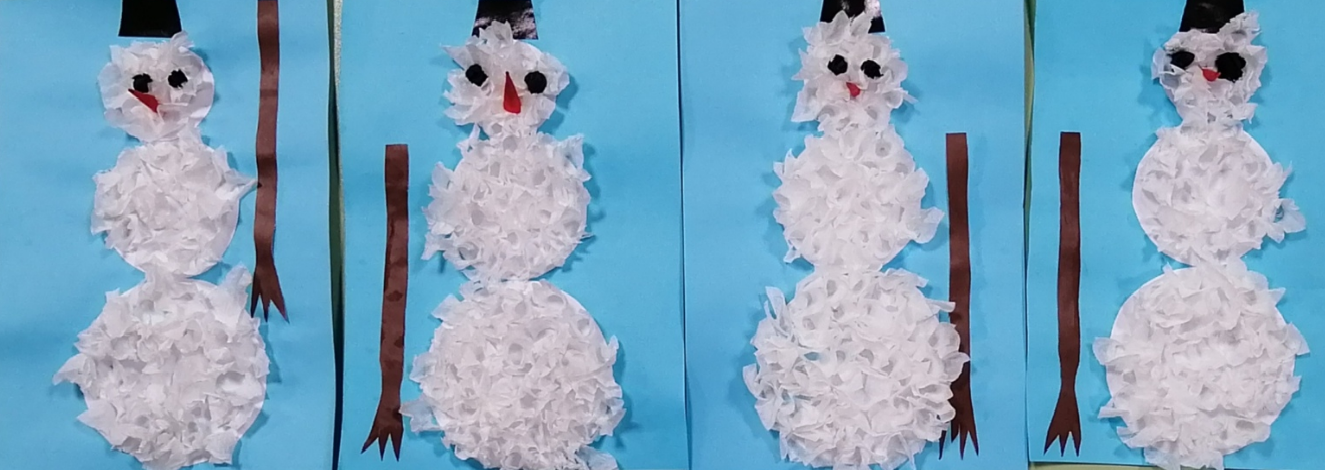 Объемная аппликация из салфеток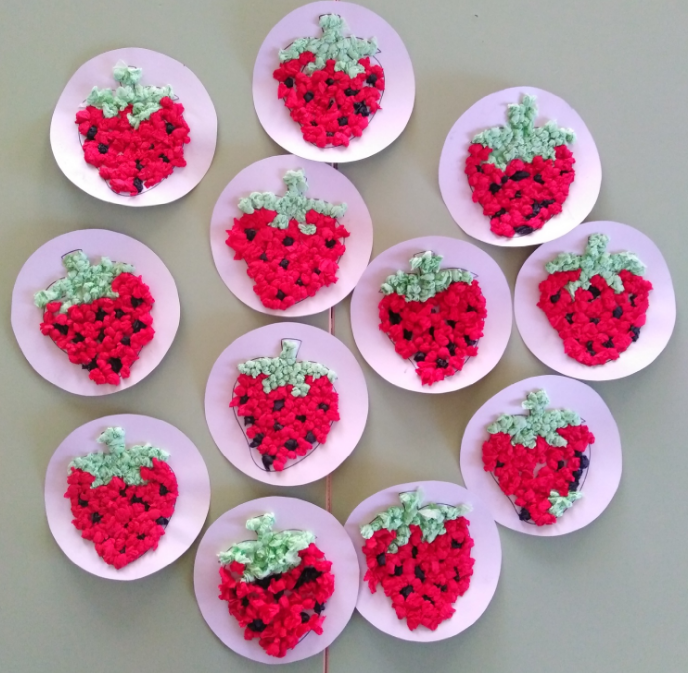 Модульная аппликация (мозаика)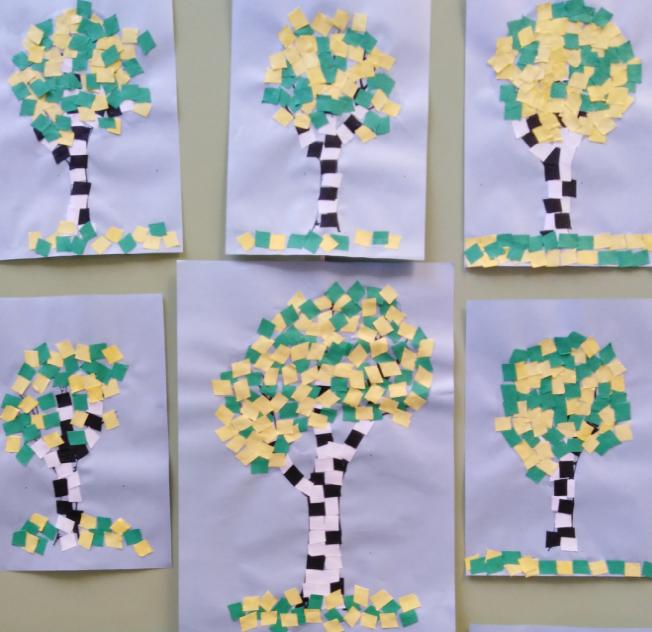 Обрывная аппликация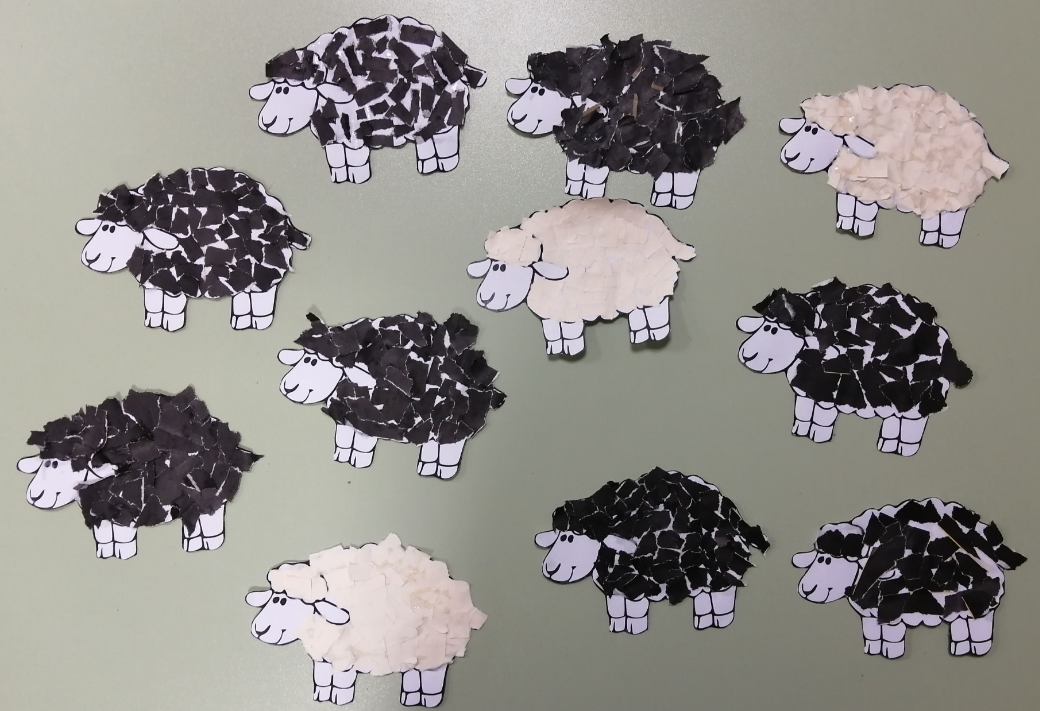 Аппликация из ватных дисков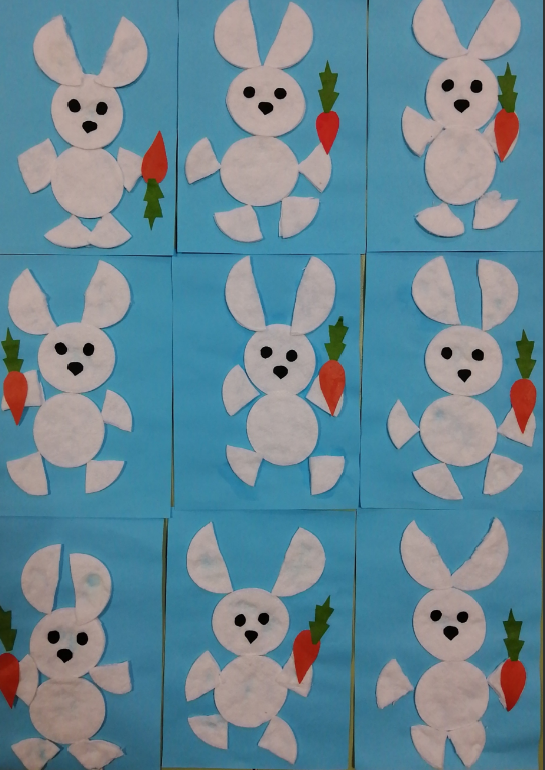 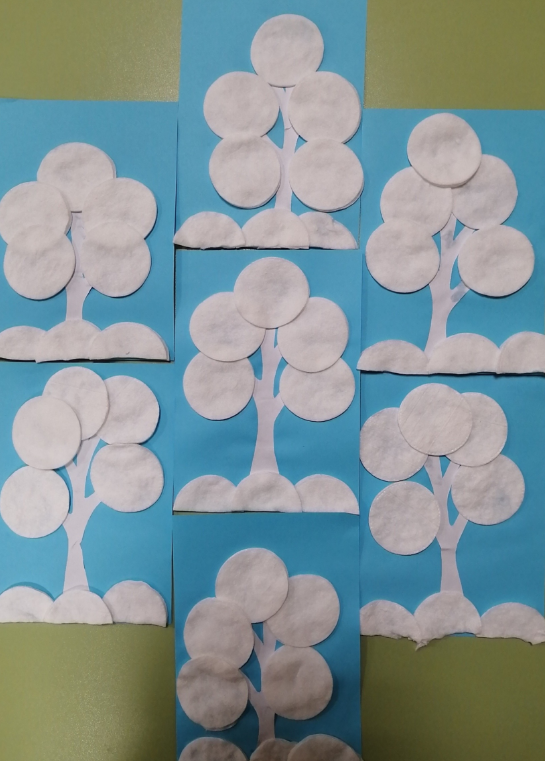 Аппликация из конфетти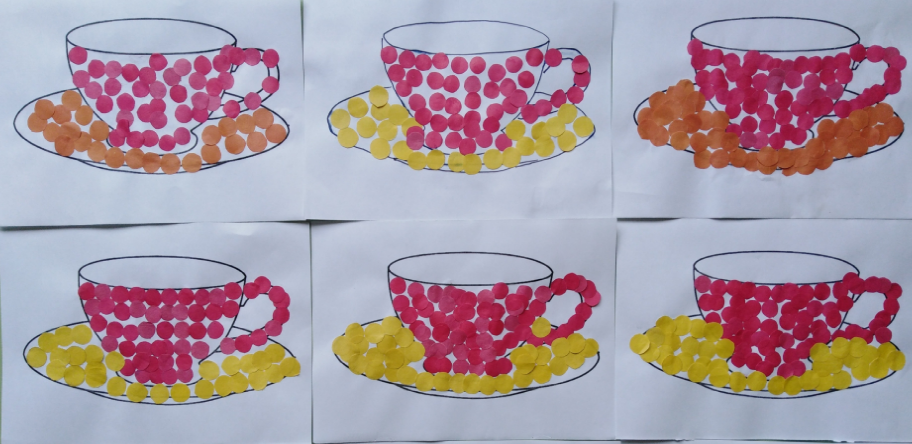 Аппликация из крупы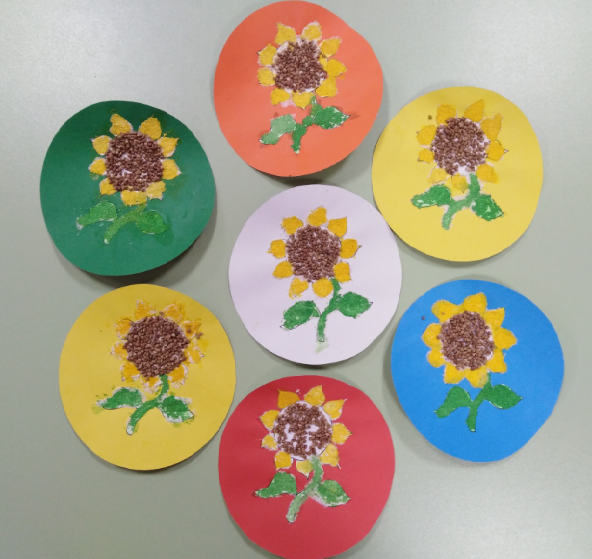 Оригами 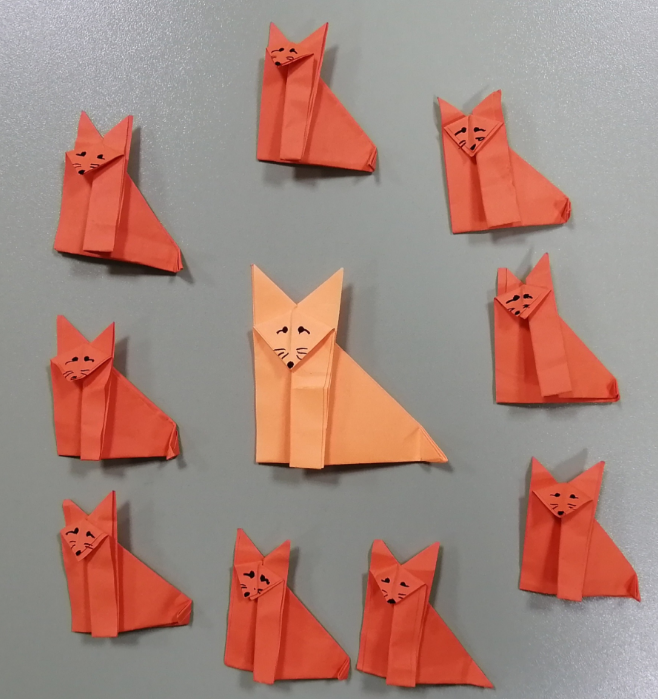 Все вышеперечисленные техники способствуют развитию мелкой моторики и координации движений у детей и в целом речевому развитию. На мой взгляд, если систематически их использовать в работе с детьми, то можно добиться определенных положительных результатов. Ведь работа с нетрадиционными материалами заключает в себе большие возможности для гармоничного развития ребенка. Вместе с тем в нетрадиционных техниках аппликации заложены колоссальные воспитательные резервы и огромные педагогические возможности, которые влияют на художественно-эстетическое и образно-пространственное восприятие окружающего мира детьми дошкольного возраста, на развитие творчества дошкольников. Желаю всем удачи и творческих успехов!!!